Wharfe Valley Archers Midsummer Shoot(Incorporating the English, NCAS & Yorkshire Field Championships)                                                                                          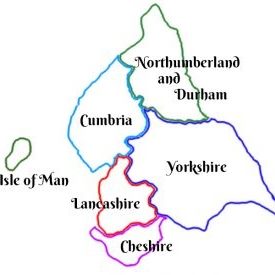 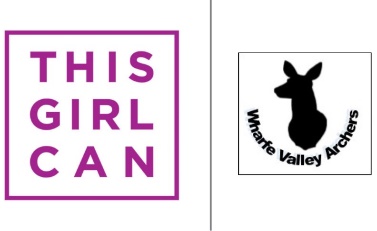 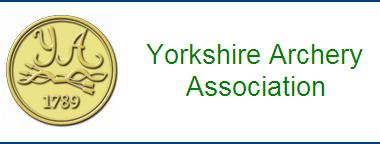 18th & 19th June 2022Contact details: __________________________________________________________________________________________________________________________________________________________________________________________________________________Email: _____________________________________________________________________________________________Signature of Consent of Parent/Guardian for child to undergo drug testing if required:__________________________________________________________Privacy Notice: When you enter this competition the information you supply may be shared with tournament organisers, scoring systems, national and regional governing bodies and published on target lists and results. By completing this entry form you agree that the information you provide will be used as described above.NameM/FAGB Number(Required)ClubEnglishClubY/NYorksY/NNCASY/N    Age                  GroupStylePeg(red, blue, white)Fee £Payment type:Paypal or BACs